 Recurring Payment Authorization Form If you would like to enjoy the convenience of automatic recurring billing, simply complete the Credit Card Information section below and sign the form. Al requested information is required. Upon approval, we will automatically bill your credit card for the amount indicated and your total charges will appear on your monthly credit card statement. You may cancel this automatic billing authorization at any time by contacting us.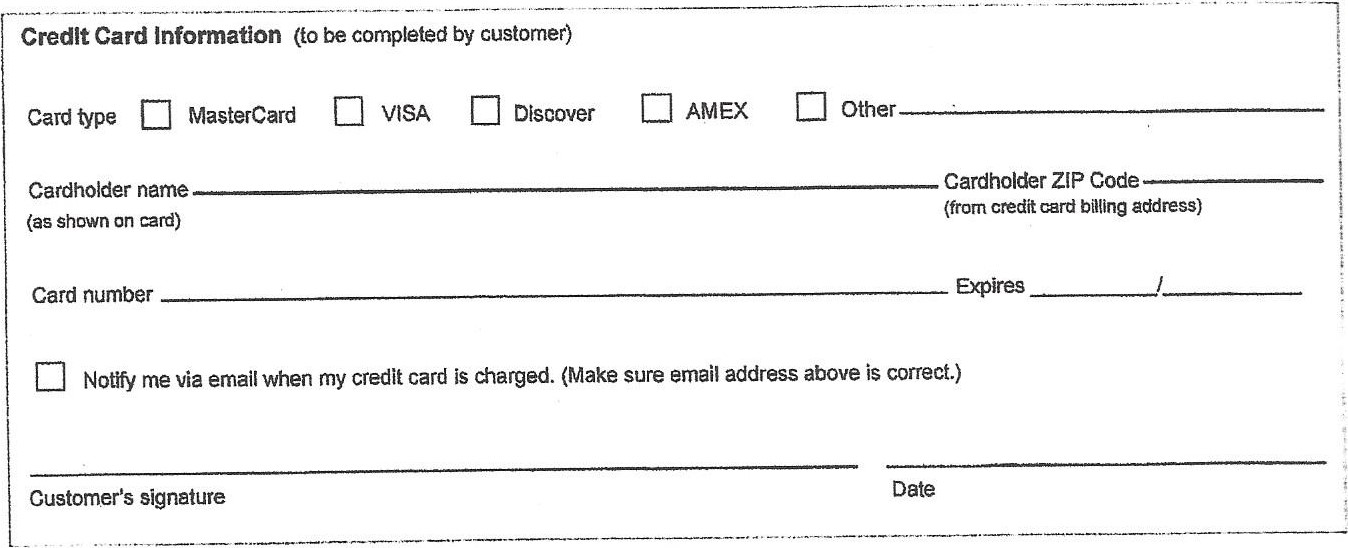 Customer Information (to be completed by merchant)Customer/company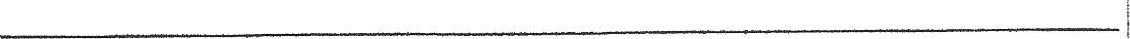 Contact name Account number 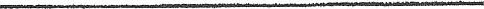 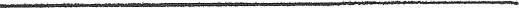 Email address 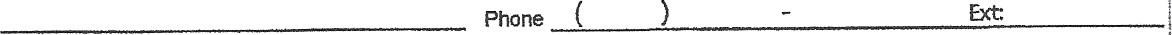 Payment Information (to be completed by merchant)I authorize to automatically bill the card listed below as specified: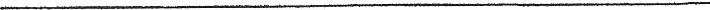 Product/service description________________________________________________________________________________________Recurring amount ofplus any amount not covered by child reimbursement from pervious weeks.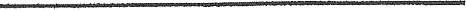 Frequency 	Once	C] Daily a Weekly 	Twice/month 	C] Monthly 	Quarterly(check one)Start onEnd —I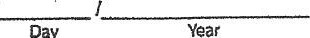 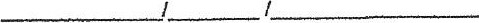 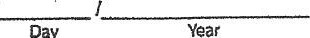 	Month	Day	Year	(check one)	MonthC] No end dateAny outstanding balance remaining on account after all' reimbursements have been applied will be charged to this card